Week 5 Tuesday 21st April 2020English grammarPlease complete the work on determiners, conjunctions and prepositions in sentences. Year 5, please start from D (Developing) and work your way up to E (Expected) and Year 6, work your way up to GD (Greater Depth). ReminderDeterminer- a modifying word that determines the kind of reference a noun or noun group has, for example a, the, every.Conjunction- a word used to connect clauses or sentences or to coordinate words in the same clause (e.g. and, but, if).Preposition- prepositions are words like at, for, in, off, on, over, and under. These common prepositions can be used to describe a location, time or place.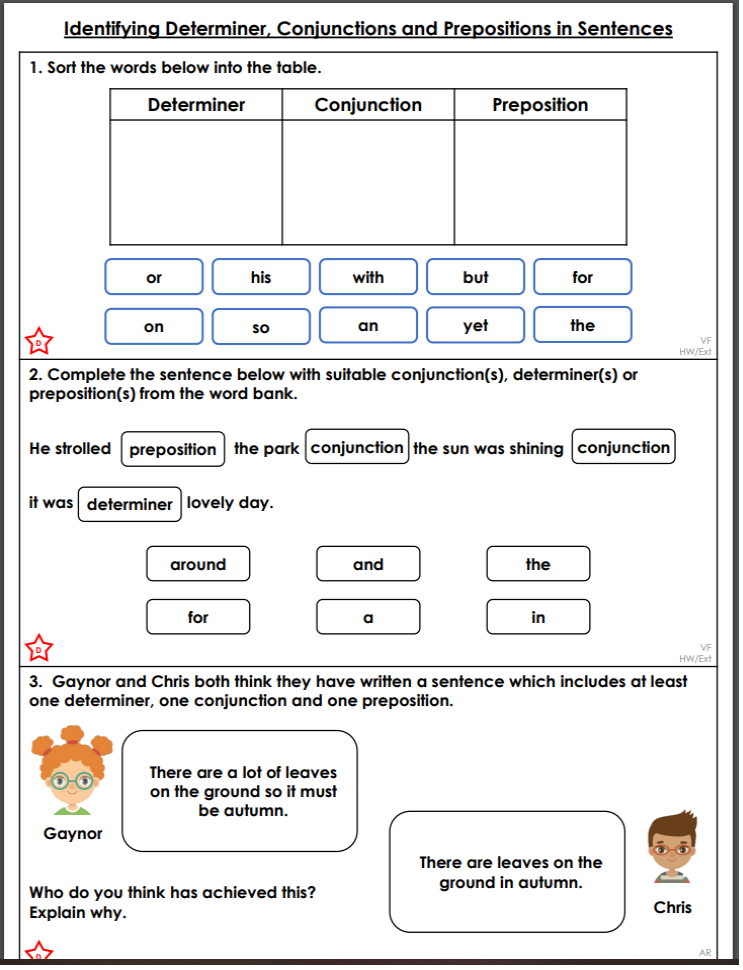 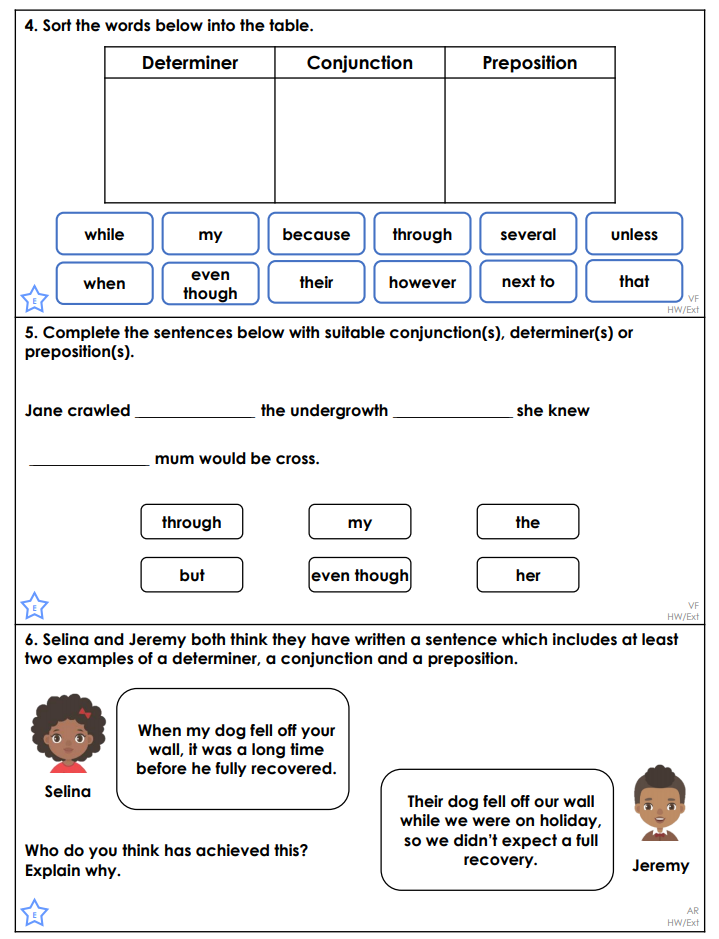 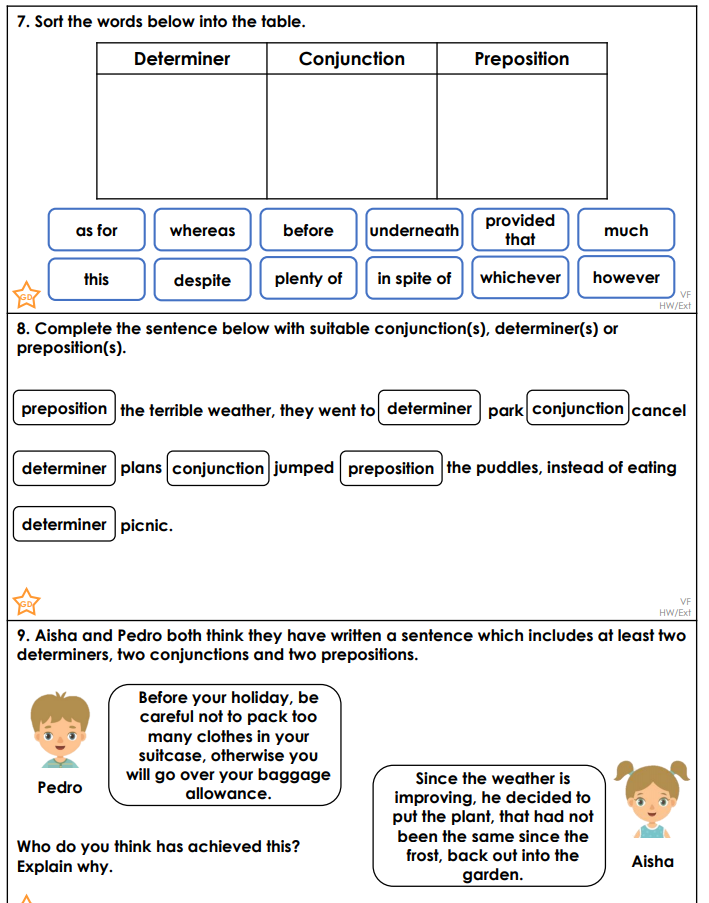 